Geheimnisvolle RunenschriftEin Weihnachtself hat den Code mit seinem Runenalphabet verschlüsselt. Hier seht ihr, welche Buchstaben des Runenalphabets unseren lateinischen Buchstaben entsprechen. Findet heraus, welcher Code sich hinter den Runen verbergen: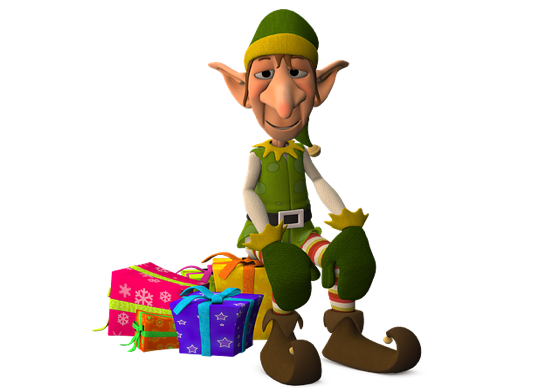 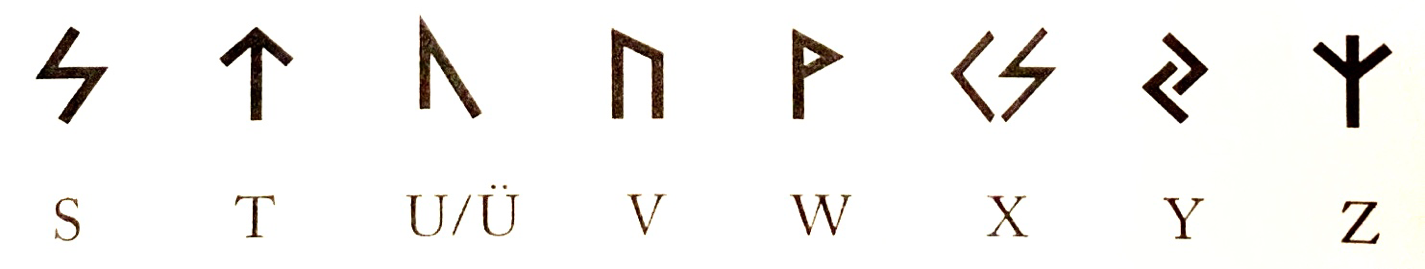 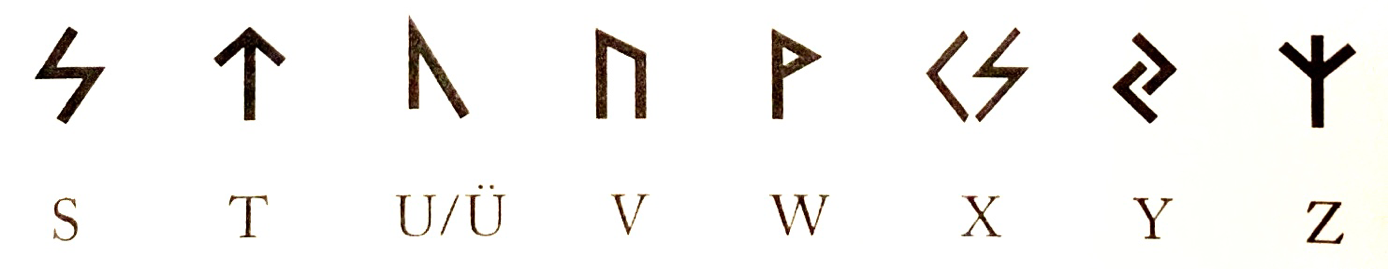 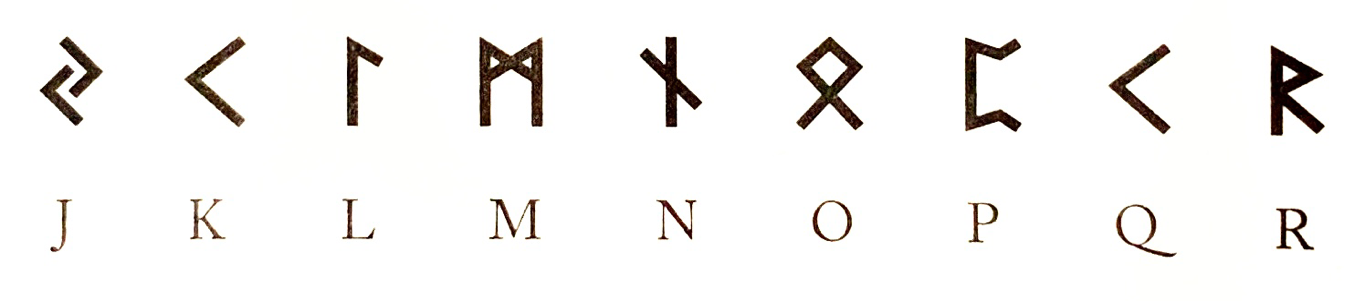 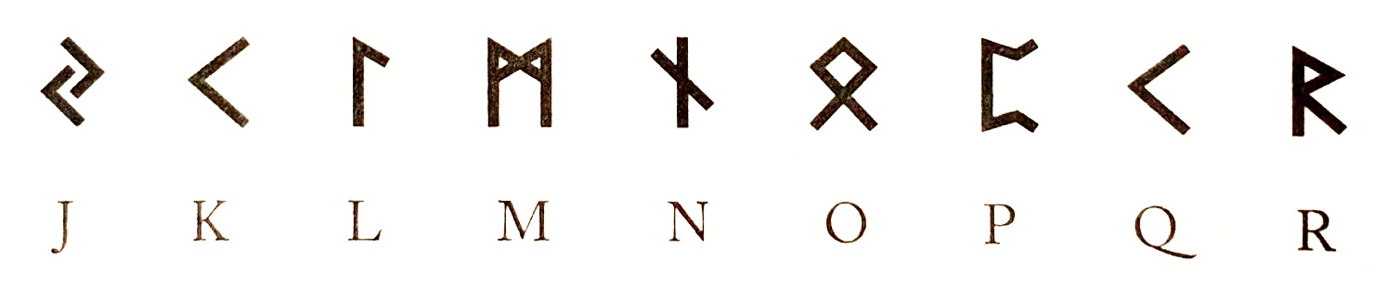 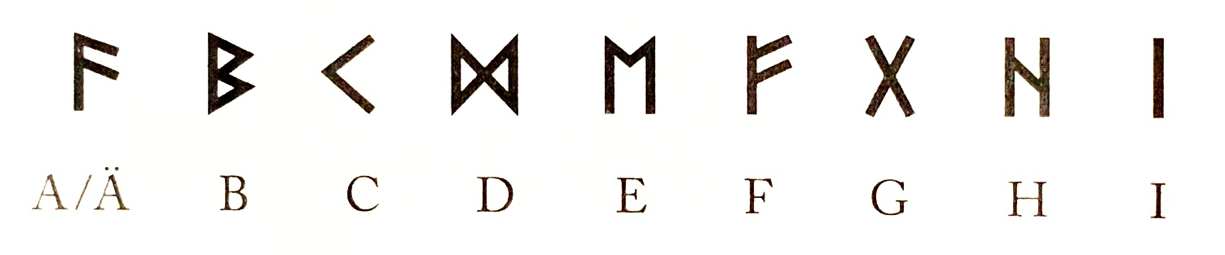 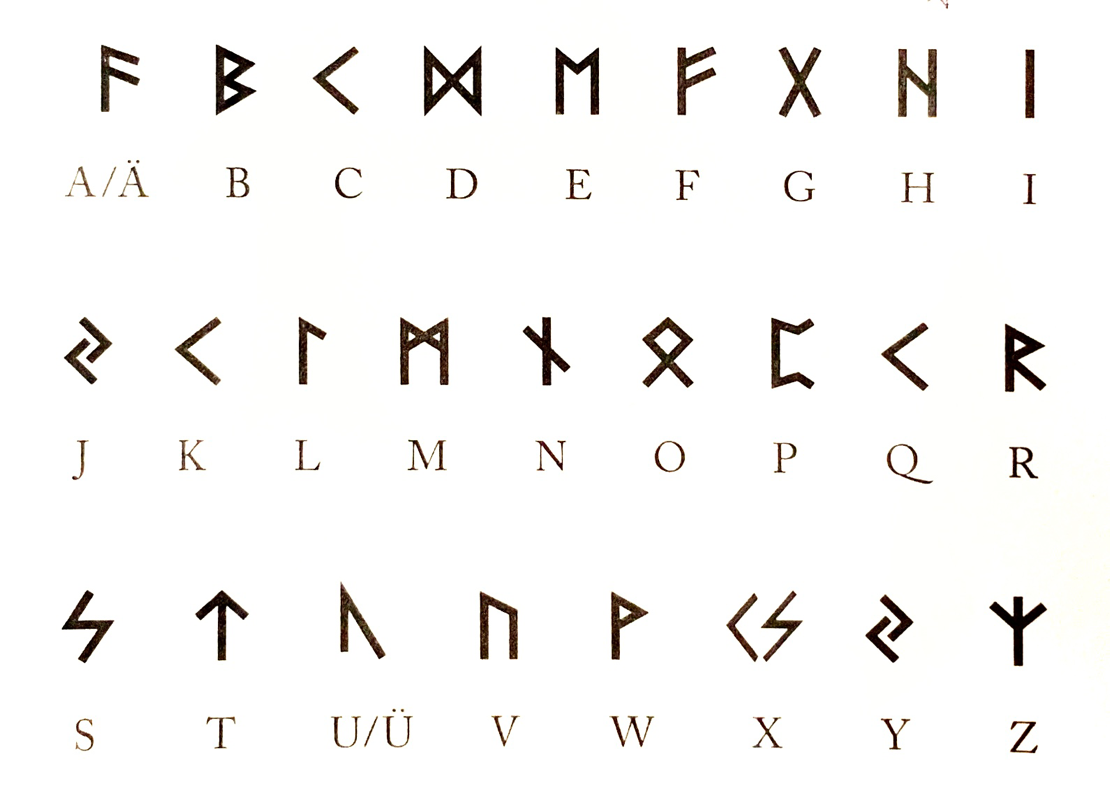 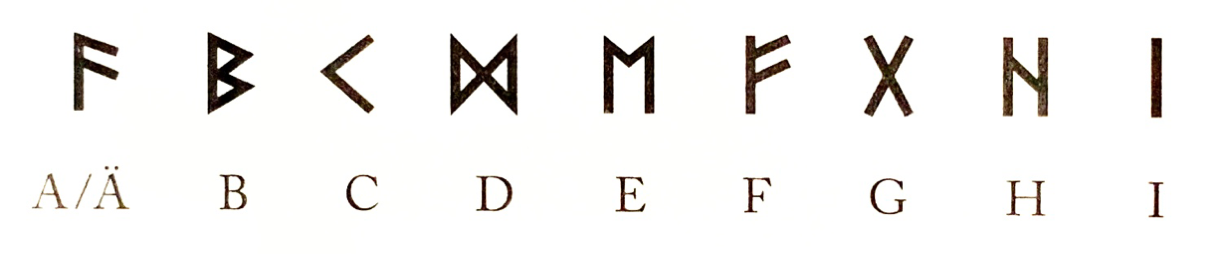 __________    _________    _________    _________   _________    _________    _________CC by Birgit Härtl NC-ND 2019